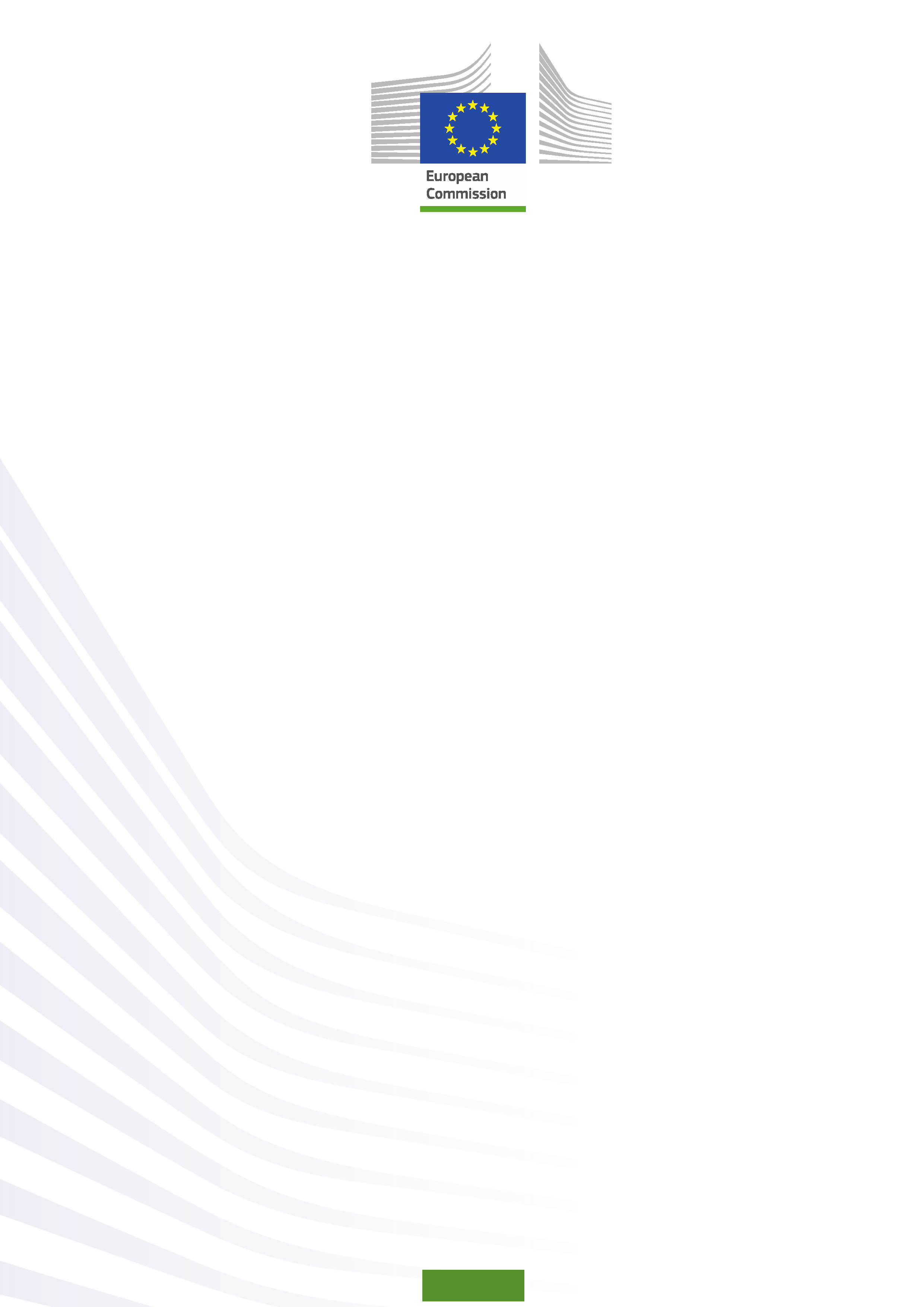 © Uniunea Europeana, 2015Pentru orice reproducere a informatiei text sau multimedia care nu intra sub incidenta siglei © Uniunii Europene, trebuie ceruta permisiunea in mod direct de la detinatorii de copyright.© Ilustratiile de pe coperta: Observatorio de la Infancia de Andalucía, Escuela Andaluza de Salud Pública. Junta de Andalucía.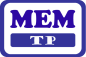 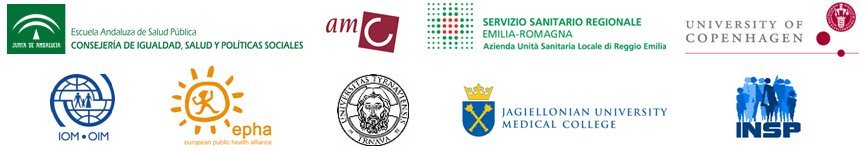 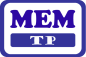 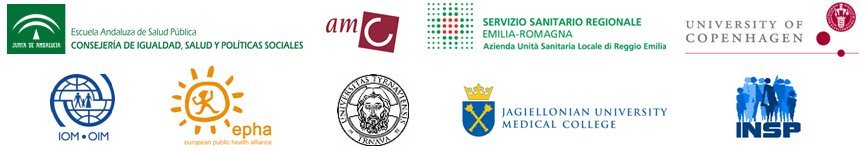 Finantat de catre Uniunea Europeana prin Programul UE de Sanatate (2008-2013) in cadrul contractului de servicii cu Agentia Executiva pentru Consumatori, Sanatate, Agricultura si Aliment (Chafea) care functioneaza sub mandatul Comisiei Europene. Constinutul acestui raport reprezinta punctele de vedere ale Scolii Andaluze de Sanatate Publica (EASP) si sunt numai responsabilitatea acesteia; nu poate reflecta in nici un fel punctele de vedere ale Comisiei Europene si/sau Chafea sau ale oricarui alt organism al Uniunii Europene. Comisia Europeana si/sau Chafea nu garanteaza acuratetea datelor incluse in acest raport, in consecinta nici nu accepta responsabilitatea utilizarii lor de catre terti.Activitate individuala Va rugam completați formularul, raspunzand la urmatoarele aspecte:Listați motivele  luarii in considerație a diversitații culturale și etnice in propria dumneavoastra instituție Identificați persoanele interesate relevante (stakeholderii)Listați barierele potențiale  pentru implementarea managementului schimbariiIdentificați strategiile pentru introducerea organizarii unui serviciu orientat catre diversitatea culturala și etnica in instituția dvs. In perechiSchimbați experiențele și strategiile proprii cu persoana din stanga dvs. Motivele  luarii in considerație a diversitații culturale și etniceMotivele  luarii in considerație a diversitații culturale și etniceMotivele  luarii in considerație a diversitații culturale și etniceStakeholderii relevanțiStakeholderii relevanțiStakeholderii relevanțiBariereFacilitatoriStrategii